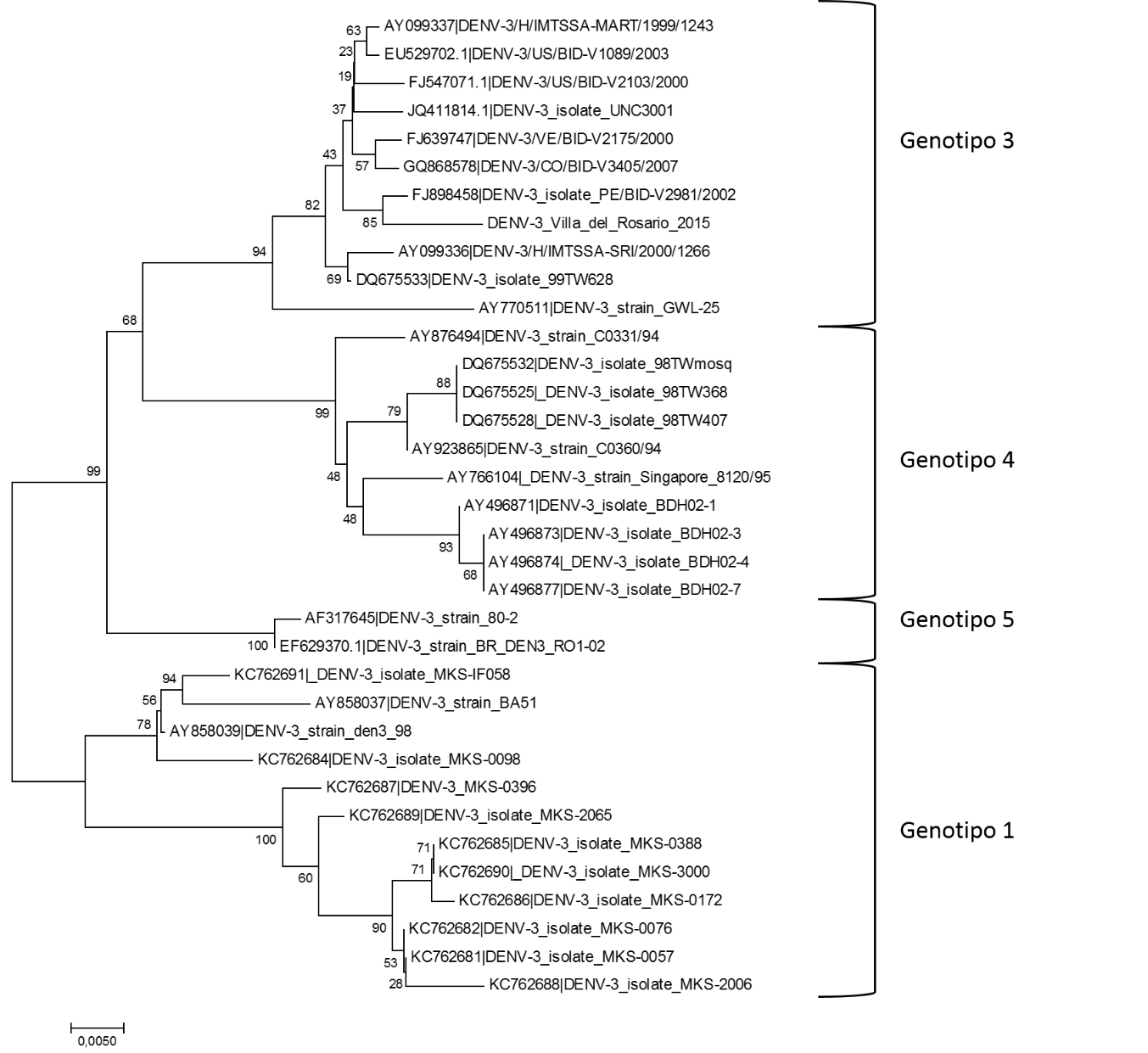 Additional file 3:  Figure S3. 